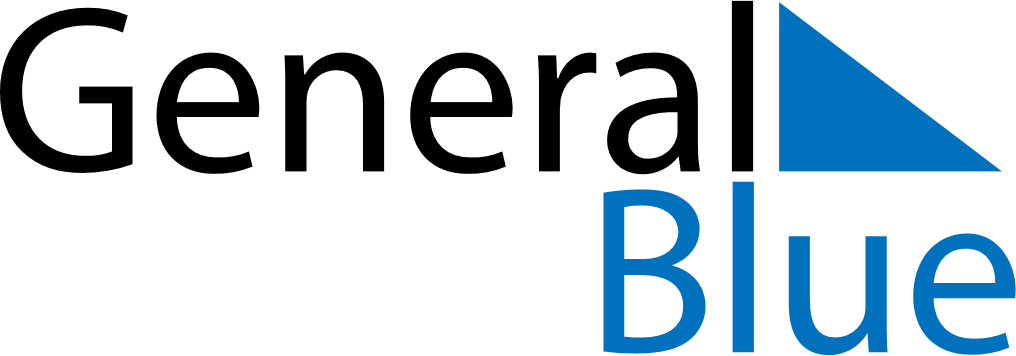 February 2020February 2020February 2020February 2020NorwayNorwayNorwayMondayTuesdayWednesdayThursdayFridaySaturdaySaturdaySunday11234567889Mother’s Day10111213141515161718192021222223Carnival24252627282929